
الجمهــــوريـــــــة الجـزائــريـــــــة الديــمـقـراطيـــــــة الشـعـبـيــــــــة
République Algérienne Démocratique et Populaire
وزارة التعليــم العالـــي والـبحـــث العلمــي
Ministère de l’Enseignement Supérieur et de la Recherche ScientifiqueConcours national d'accès au second cycle des écoles supérieures Session 2021Date du concours : mardi 21 septembre 2021Planning des épreuvesECOLE SUPERIEURE EN SCIENCES APPLIQUEESESSA TLEMCEN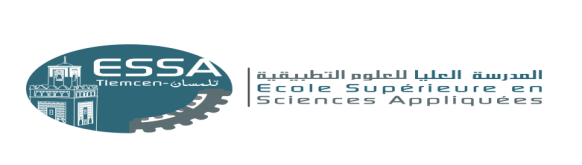 EpreuveMatièreBarèmeDuréeCoefficientEpreuve 1Analyse mathématiques01h1512/2002h001Epreuve 1Analyse numérique00h45 mn08/2002h001Epreuve 2Physique01h1512/2002h001Epreuve 2Chimie00h45 mn08/2002h001